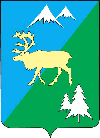 П О С Т А Н О В Л Е Н И ЕАДМИНИСТРАЦИИ БЫСТРИНСКОГО МУНИЦИПАЛЬНОГО РАЙОНА684350, Камчатский  край, Быстринскийрайон, с. Эссо, ул. Терешковой, 1, тел/факс 21-330http://essobmr.ru   admesso@yandex.ruот 10.08.2022 № 277	Руководствуясь Жилищным кодексом Российской Федерации, Федеральным законом от 27.07.2010 N 210-ФЗ "Об организации предоставления государственных и муниципальных услуг", Федеральным законом от 06.10.2003 N 131-ФЗ "Об общих принципах организации местного самоуправления в Российской Федерации», Постановлением Правительства Российской Федерации от 28.01.2006 № 47 «Об утверждении Положения о признании помещения жилым помещением, жилого помещения непригодным для проживания, многоквартирного дома аварийным и подлежащим сносу или реконструкции, садового дома жилым домом и жилого дома садовым домом», частью 6 статьи 33 Устава Быстринского муниципального района,ПОСТАНОВЛЯЮ:	1. Внести в постановление администрации Быстринского муниципального района от 15.01.2018 № 15 «Об утверждении административного регламента предоставления муниципальной услуги по признанию помещения жилым помещением, жилого помещения непригодным для проживания, многоквартирного дома аварийным и подлежащим сносу или реконструкции, садового дома жилым домом и жилого дома садовым домом» следующие изменения:	1.1. наименование постановления изложить в следующей редакции: «Об утверждении административного регламента предоставления муниципальной услуги «Признание помещения жилым помещением, жилого помещения непригодным для проживания, многоквартирного дома аварийным и подлежащим сносу или реконструкции»;1.2. пункт 1 постановления изложить в следующей редакции: «Утвердить прилагаемый административный регламент предоставления муниципальной услуги «Признание помещения жилым помещением, жилого помещения непригодным для проживания, многоквартирного дома аварийным и подлежащим сносу или реконструкции»;Разослано: дело,  ОСА, библ. с. Эссо, с. Анавгай, прокуратура БР, официальный сайт БМР.1.3. в Административном регламенте: 1.3.1. наименование Административного регламента изложить в следующей редакции: «Административный регламент предоставления муниципальной услуги «Признание помещения жилым помещением, жилого помещения непригодным для проживания, многоквартирного дома аварийным и подлежащим сносу или реконструкции»;1.3.2. в пунктах 1.1, 4.1, 19.1 слова «, садового дома жилым домом и жилого дома садовым домом» исключить;1.3.3. пункт 25.9 дополнить абзацем следующего содержания: «- об отсутствии оснований для признания жилого помещения непригодным для проживания.».	2. Контроль за выполнением настоящего постановления возложить на начальника отдела по строительству и архитектуре администрации Быстринского муниципального района.3. Настоящее постановление вступает в силу после его официального обнародования, подлежит размещению в информационно-телекоммуникационной сети «Интернет» на официальном сайте органов местного самоуправления Быстринского муниципального района. Временно исполняющая обязанности главы Быстринского муниципального района 			 	                           А.В. ПрокинаО внесении изменений в постановление администрации Быстринского муниципального района от 15.01.2018 № 15 «Об утверждении административного регламента предоставления муниципальной услуги по признанию помещения жилым помещением, жилого помещения непригодным для проживания, многоквартирного дома аварийным и подлежащим сносу или реконструкции, садового дома жилым домом и жилого дома садовым домом» 